Zaznaczyć dane dotyczące kobiet i mężczyznWstawić wykres kolumnowyZa pomocą opcji „zaznacz dane” ustawić etykiety osi poziomej  (lata)Za pomocą karty układ opisać wykres, legendę umieścić u dołuSkopiować wykres i w skopiowanym przesunąć dane do wierszy wieś – miasto (wykres podłączy się do odpowiednich danych)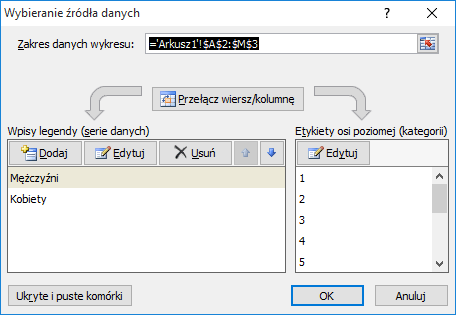 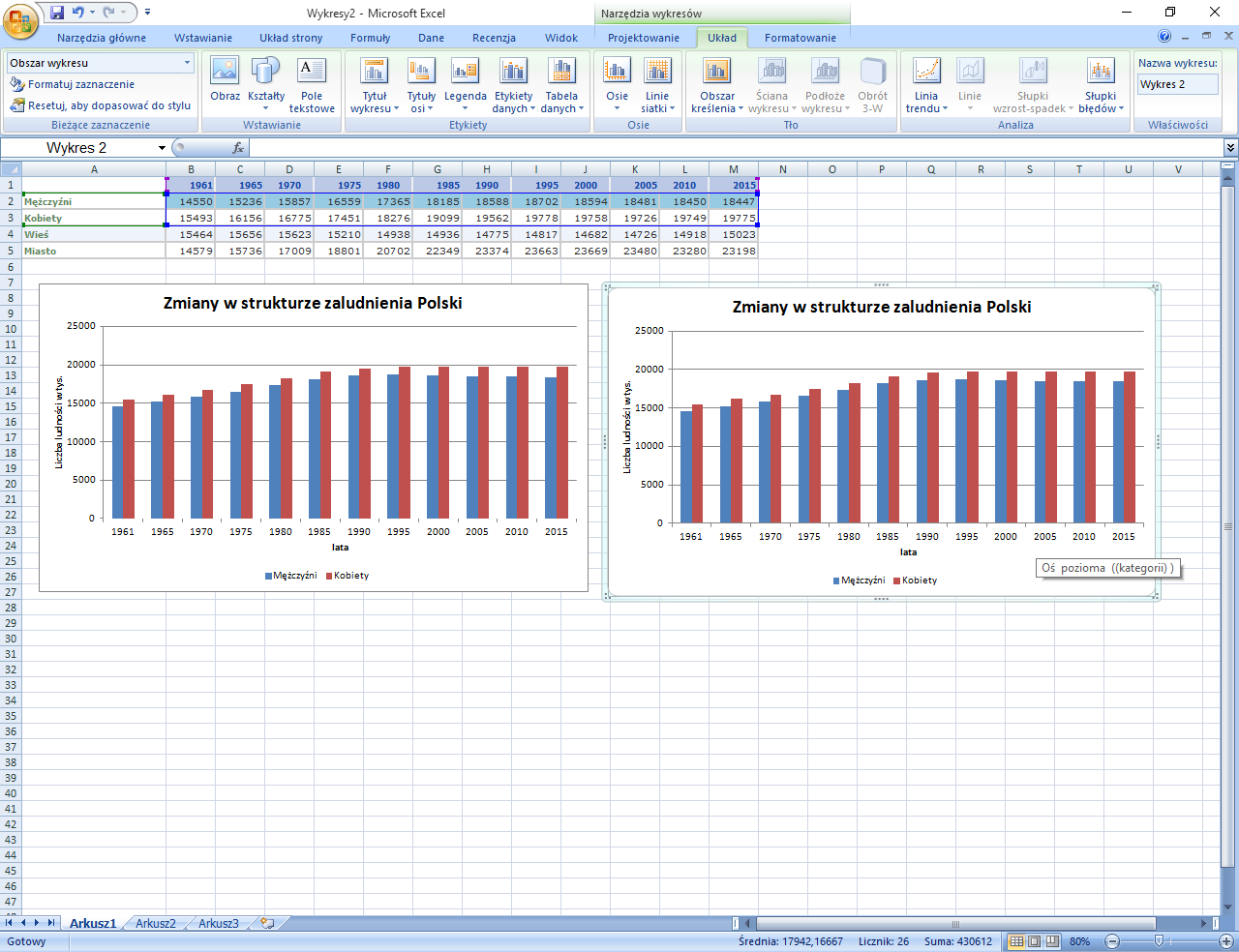 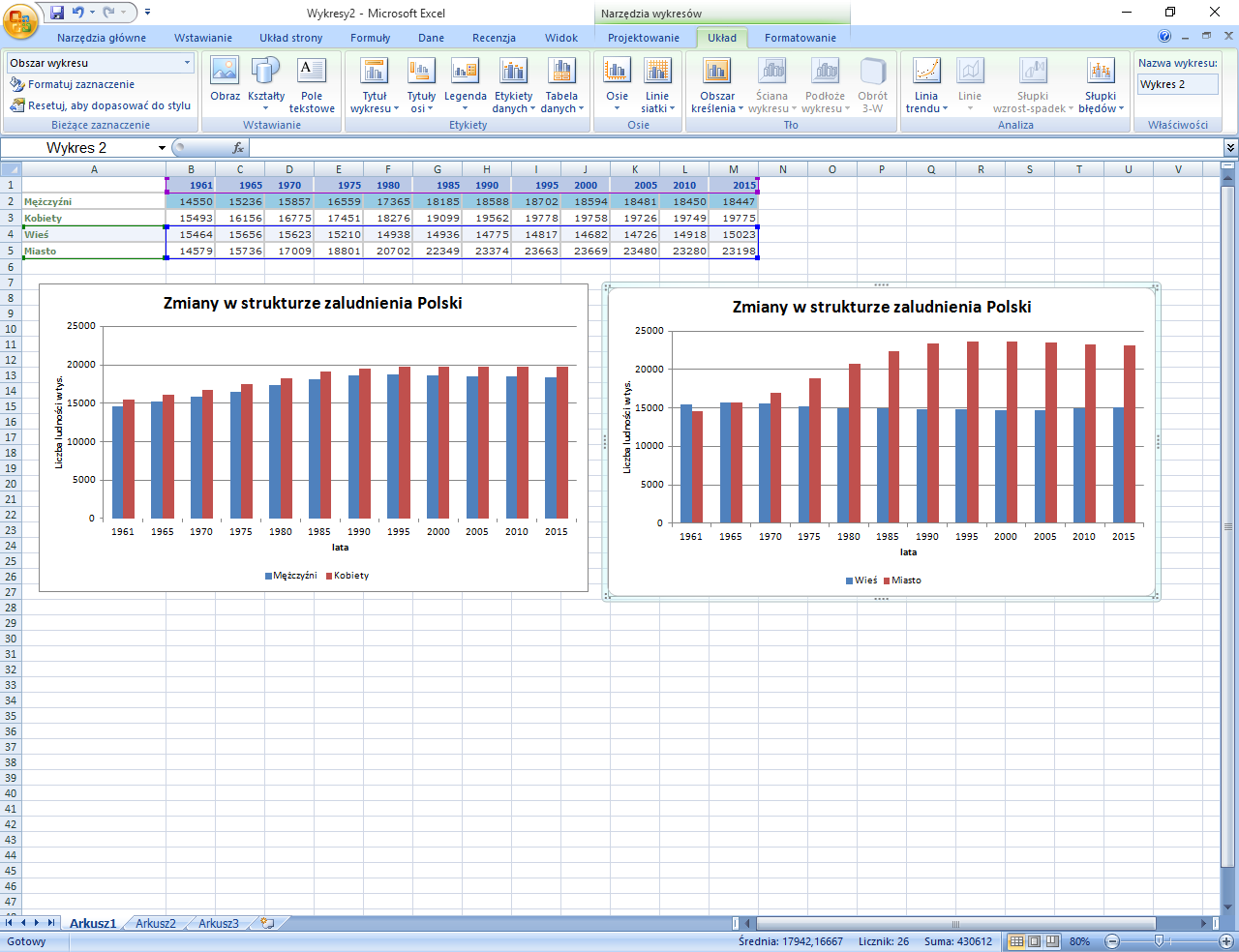 